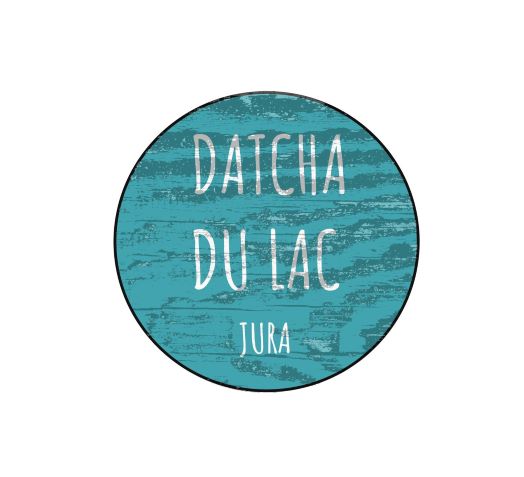 À votre dispositionSolution hydro-alcoolique et masquesPlancha électriqueAppareil à raclette; nécessaire à fondueBriquettes rafraichissantes VentilateurPlanche et fer à repasserNécessaire à coutureVous pouvez utiliser le lave-linge de la maisonCartes pour randonnée pédestre et cyclisteBrochures et livres sur la régionGourdes; Sac à dos K-wayBoules de pétanqueRaquettes de plage; de tennis; de badmintonPlanche et frite (pour la baignade)Malette osier pour piqueniqueParapluiesTransistorDVDLivresJeux de cartes et de société Bougies pour diner aux chandelles…Pour tout autre besoin et/ou question, demandez-nous. En cas d'absence → 06 37 92 65 23Bon séjour!